Madame Gardner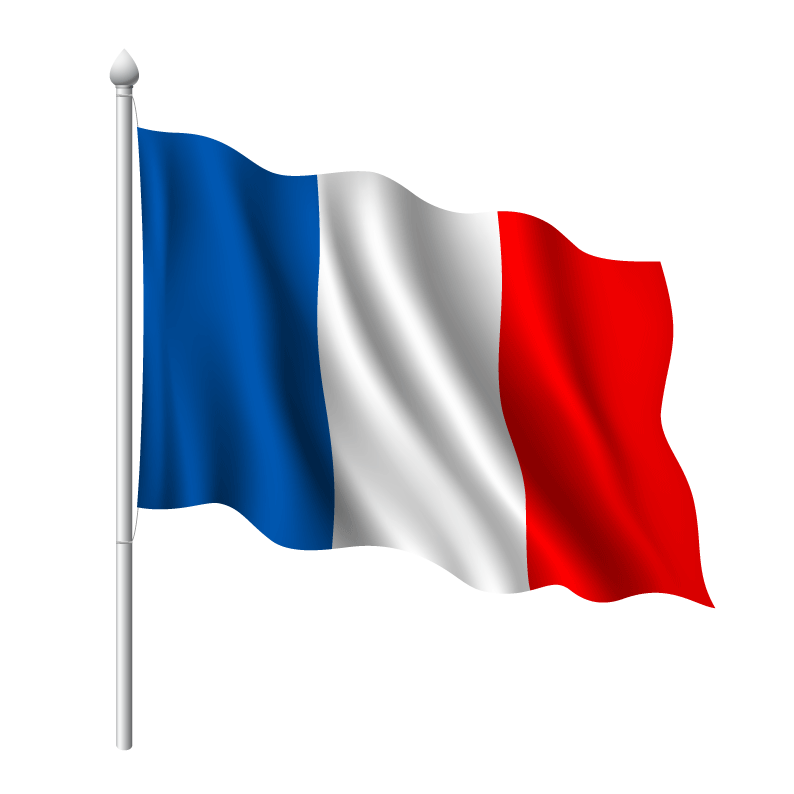 French TeacherHaddam Killingworth Middle SchoolClassroom Procedures and ExpectationsGrade 6 and Grade 8Bienvenue!  Welcome back to French Class.  This year you will continue to work on developing the fundamentals of the French language while learning about the cultures of various French-speaking countries.  I expect that you will work diligently to achieve not only your goals, but also the goals that I have for you.  Please read this information carefully and keep this sheet in the front of your notebook for future use.  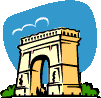 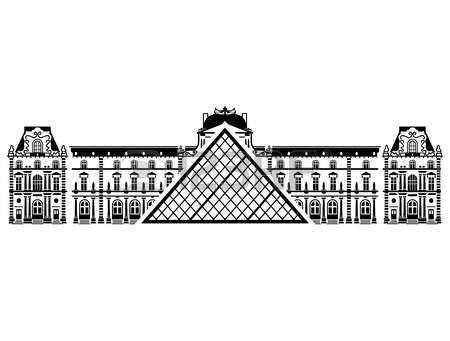 GradingStudents will enjoy more success this year if they participate in class activities and prepare and complete homework.  There will be 2-3 assessments per month, some homework and many opportunities to practice communication skills.Your term grade is calculated from four areas:  Homework and Classwork, IPA’s, Language Assessments, and Projects.	Homework and Classwork		20%	IPA’s					30%	Language Assessments                              30%	Projects 				20% 	Homework and Classwork: 20%Homework:  In a language practice is everything!  Homework will be assigned on a regular basis to assist you in mastering the language and is due at the start of the following class.  Most assignments are written, a few are oral and some are to prepare for a quiz or test.  I will regularly check your assignments for completion and I expect them to be completed with the utmost care and consideration.  When I collect your homework, it will be assessed on a scale of 0 to 10.  All assignments must be legible.  Nonexistent homework is a zero.  However, if you hand in the assignment the following class, you may earn half credit. Late work only receives full credit if the student has been absent from school due to illness or a family obligation.  A “working” detention may be assigned and your parents will be contacted if you consistently neglect to prepare your homework on time.  Classwork: This grade will reflect the extent to which you are willing to participate in class.   Participation means active listening, volunteering to speak or answer questions, using appropriate posture and gestures, doing the activities that the teacher gives you in class and being prepared for class with all of your materials.IPA’s (Individual Performance Assessments):  30%.  This grade will reflect how well you are able to communicate in the following modes: Interpretive, Interpersonal and Presentational.  There will be an IPA at the end of each unit where you can demonstrate your abilities. Assessments: 30%.  We will have 3-4 assessments per marking period assessing students’ language proficiency, recognition and use of proper grammar construction and interpretation of the French language.Projects:  20%.  Students will be required to produce presentations; visual, oral presentations or dialogues.  Projects will be announced weeks before they will be due.Absences/Make-Up WorkIf you miss a class for any reason, YOU are responsible for finding out and making up the work that was done in class as well as handing in the assignment that was due on that day.  Upon your return to class, it is your responsibility to make arrangements with me to reschedule a quiz or test that you might have missed during your absence.  If you fail to make up a quiz or test, your grade will be a 0.  Any work missed or quizzes/tests given during an unexcused absence may not be made up and will result in a 0.  You will have the same number of days as your absence to make up your missed work unless there are extenuating circumstances.  The chewing of gum in class will not be allowed since it will interfere with proper pronunciation in the target language.  Tips for a successful year:                    • Arrive on time, get your folder, sit down and take out all your materials right away.  •Speak in the target language as often as possible.•Be courteous and respectful to your fellow classmates and teacher as we work to improve our French.  •Complete all of your assignments in a timely fashion.•Consistently review the material that you have learned.•Be tolerant!  Learning about different cultures is an important part of learning a language.  Cultures other than our own are interesting!•Enter the classroom with a positive attitude and you will have a positive experience.>>>>>>>>>>>>>>>>>>>>>>>>>>>>>>>>>>>>>>>>>>>>>>>>>>>>>>>>>>>>>>>>>>>>>>>>>>>>>Student and parent or guardian please read and sign the following:I have read and understand the way I will be assessed in this class.I agree to challenge myself to speak in the target language throughout every class.Student signature: ________________________________________________________________Parent signature: _________________________________________________________________